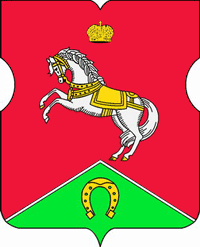 СОВЕТ ДЕПУТАТОВмуниципального округаКОНЬКОВОРЕШЕНИЕ                08.11.2022              3/8                 ______________№_______________О согласовании сводного плана по досуговой, социально-воспитательной, физкультурно-оздоровительной и спортивной работе с населением по месту жительства на 4 квартал 2022 годаВ соответствии с пунктом 3 части 7 статьи 1, статьей 3 Закона города Москвы от 11 июля 2012 года № 39 «О наделении органов местного самоуправления муниципальных округов в городе Москве отдельными полномочиями города Москвы» и на основании обращения управы района Коньково от 16.09.2022 № КН-08-979/22Советом депутатов принято решение:1. Согласовать сводный план по досуговой, социально-воспитательной, физкультурно-оздоровительной и спортивной работе с населением по месту жительства на 4 квартал 2022 года, согласно приложению.2. Направить настоящее решение в управу района Коньково города Москвы, в префектуру Юго-Западного административного округа города Москвы и Департамент территориальных органов исполнительной власти города Москвы.3. Опубликовать настоящее решение в бюллетене «Московский муниципальный вестник», разместить на официальном сайте муниципального округа Коньково в информационно-телекоммуникационной сети «Интернет».  4. Контроль за исполнением настоящего решения возложить на главу муниципального округа Коньково Белого А.А.Глава муниципального округа Коньково                                           А.А. БелыйПриложениек решению Совета депутатов муниципального округа Коньковоот «08» ноября 2022 года № 3/8Сводный план по досуговой, социально-воспитательной, физкультурно-оздоровительной и спортивной работе с населением по месту жительства на 4 квартал 2022 года№ п/пНаименование мероприятияДата, время проведенияМесто проведения (наименование учреждения, адрес)Количество участниковОтветственный(Ф.И.О., должность, телефон)3456Управа района КоньковоУправа района КоньковоУправа района КоньковоУправа района КоньковоУправа района КоньковоУправа района КоньковоУправа района Коньково1Торжественное возложение цветов в рамках проведения мемориально-патронатной акции, посвященной Дню начала контрнаступления советских войск против немецко-фашистских войск в битве под Москвой и Дню Героев Отечества:- мемориальная доска Герою Советского Союза Юдину В.М.;- мемориальный Крест жителям деревень Деревлево, Коньково, Беляево, погибших в годы Великой Отечественной  войны 1941-1945гг.По согласованиюул. Островитянова, д. 39,ул. Профсоюзная, д. 11650Заместитель главы управыАндреева Е.С.8 495 429 81 102Новогоднее театральное представление «Елка главы» для жителей района Коньково в 2022 годуПо согласованиюПо согласованию200Заместитель главы управыАндреева Е.С.8 495 429 81 10ГБУ ЦСМ «Коньково»ДОСУГГБУ ЦСМ «Коньково»ДОСУГГБУ ЦСМ «Коньково»ДОСУГГБУ ЦСМ «Коньково»ДОСУГГБУ ЦСМ «Коньково»ДОСУГГБУ ЦСМ «Коньково»ДОСУГГБУ ЦСМ «Коньково»ДОСУГ3Игровая программа «Игры народов России» ко Дню Народного Единства03.11.2022,17.00ул. Миклухо-Маклая, д. 4430ДиректорГБУ ЦСМ «Коньково»,Павлова И.Е.,8 495 330 78 104КВИЗ «Дорогами толерантности»16.11.2022,16.00ул. Миклухо-Маклая, д. 59 (лекторий)25ДиректорГБУ ЦСМ «Коньково»,Павлова И.Е.,8 495 330 78 105Мероприятие, посвященное Дню матери «Милая мама!»24.11.2022,17.30ул. Миклухо-Маклая, д. 2048ДиректорГБУ ЦСМ «Коньково»,Павлова И.Е.,8 495 330 78 106Памятное мероприятие «Мы под Москвой стояли насмерть!», посвященное 81-ой годовщине со Дня начала контрнаступления советских войск против немецко-фашистских захватчиков в битве под Москвой 01.12.2022,17.30ул. Миклухо-Маклая, д. 2048ДиректорГБУ ЦСМ «Коньково»,Павлова И.Е.,8 495 330 78 107Литературно-музыкальная гостиная «Гусарская баллада», приуроченное к 210-летию Победы России в Отечественной войне 1812 года 08.12.2022,17.00ул. Миклухо-Маклая, д. 4430ДиректорГБУ ЦСМ «Коньково»,Павлова И.Е.,8 495 330 78 108Новогодний фестиваль детского и семейного творчества «Символ 2023 года - White Rabbit»22.12.2022,18.00ул. Миклухо-Маклая, д. 5948ДиректорГБУ ЦСМ «Коньково»,Павлова И.Е.,8 495 330 78 109Новогодние мероприятия «Три белых коня»24.12.2022,13.00ул. Введенского, д. 30, корп. 1100ДиректорГБУ ЦСМ «Коньково»,Павлова И.Е.,8 495 330 78 1010Новогодняя музыкальная программа «Лаборатория новогодних чудес»29.12.2022,17.00ул. Миклухо-Маклая, д. 2035ДиректорГБУ ЦСМ «Коньково»,Павлова И.Е.,8 495 330 78 10СпортСпортСпортСпортСпортСпортСпорт11Соревнования района Коньково по шашкам среди лиц пенсионного возраста03.10.2022,18.00ул. Введенского, д. 30, корп. 120ДиректорГБУ ЦСМ «Коньково»,Павлова И.Е.,8 495 330 78 1012Отборочные соревнования района Коньково по футболу в рамках Спартакиады «Московский двор - спортивный двор»05.10.2022,16.30ул. Ген. Антонова, д. 4, корп. 2(Спортивная площадка)50ДиректорГБУ ЦСМ «Коньково»,Павлова И.Е.,8 495 330 78 1013Соревнования района Коньково по жиму штанги лежа «Золотой гриф» среди подростков, молодежи и взрослого населения12.10.2022,18.00ул. Волгина, д. 29, корп. 120ДиректорГБУ ЦСМ «Коньково»,Павлова И.Е.,8 495 330 78 1014Футбольный турнир на кубок ГБУ ЦСМ «Коньково»22.10.2022,16.30ул. Ген. Антонова, д. 4, корп. 2(Спортивная площадка)50ДиректорГБУ ЦСМ «Коньково»,Павлова И.Е.,8 495 330 78 1015Соревнования района Коньково по гиревому спорту среди подростков, молодежи и взрослого населения01.11.2022,18.30ул. Волгина, д. 29, корп. 120ДиректорГБУ ЦСМ «Коньково»,Павлова И.Е.,8 495 330 78 1016Открытый ринг по Кикбоксингу для начинающих спортсменов 25.11.2022,18.00ул. Волгина, д. 29, корп. 120ДиректорГБУ ЦСМ «Коньково»,Павлова И.Е.,8 495 330 78 1017Соревнования района Коньково по кроссфиту «Зимняя гонка Гладиатора» среди детей и подростков, посвященные Дню героев Отечества30.11.2022,17.00ул. Волгина, д. 29, корп. 130ДиректорГБУ ЦСМ «Коньково»,Павлова И.Е.,8 495 330 78 1018Отборочные соревнования района Коньково среди семейных команд «Зимние забавы» в рамках Спартакиады «Всей семьей за здоровьем», посвященные празднованию Нового года17.12.2022,13.00Спортивная площадка на территории  Яблоневого сада60ДиректорГБУ ЦСМ «Коньково»,Павлова И.Е.,8 495 330 78 1019Мастер-класс «Танцевальная новогодняя вечеринка в стиле стретчинг»20.12.202217.30ул. Миклухо-Маклая, д. 4425ДиректорГБУ ЦСМ «Коньково»,Павлова И.Е.,8 495 330 78 1020Сикрет Санта и новогодние танцы «Студия современного танца»21.12.2022,17.30ул. Миклухо-Маклая, д. 2035ДиректорГБУ ЦСМ «Коньково»,Павлова И.Е.,8 495 330 78 10АНО ДО «Хореографическая школа «Гармония»АНО ДО «Хореографическая школа «Гармония»АНО ДО «Хореографическая школа «Гармония»АНО ДО «Хореографическая школа «Гармония»АНО ДО «Хореографическая школа «Гармония»АНО ДО «Хореографическая школа «Гармония»АНО ДО «Хореографическая школа «Гармония»21«МАМА- первое слово, главное слово…»Концерт учащихся школы, посвященный Международному дню матери. 27.11.202218.00ГБУК Киноклуб-музей «Эльдар», Ленинский пр-т, д. 105500Камратова Т.А.Директор8916701191522Балет-сказка «Щелкунчик». Отчетный спектакль сценической практики учащихся средних и старших групп школы.17.12.202211.00ГБУК Киноклуб-музей «Эльдар», Ленинский пр-т, д. 105500Камратова Т.А.Директор8916701191523Балет-сказка «Щелкунчик». Отчетный спектакль сценической практики учащихся средних и старших групп школы.18.12.202211.00ГБУК Киноклуб-музей «Эльдар», Ленинский пр-т, д. 105         500Камратова Т.А.Директор8916701191524Балет-сказка «Щелкунчик». Отчетный спектакль сценической практики учащихся средних и старших групп школы.24.12.202211.00ГБУК Киноклуб-музей «Эльдар», Ленинский пр-т, д. 105        500Камратова Т.А.Директор8916701191525«Веселый хоровод»Новогодний праздник для учащихся младших групп школы. 27.12.202228.12.202217.00ул. Профсоюзная, д. 9660Камратова Т.А.Директор89167011915